A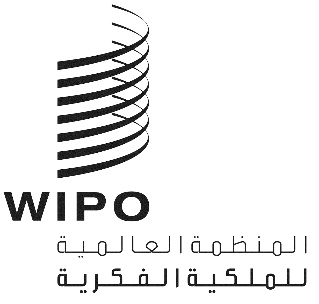 CWS/7/7الأصل: بالإنكليزيةالتاريخ: 14 مايو 2019اللجنة المعنية بمعايير الويبوالدورة السابعةجنيف، من 1 إلى 5 يوليو 2019تقرير عن المهمة رقم 55وثيقة من إعداد المكتب الدوليمعلومات أساسيةأنشأت اللجنة المعنية بمعايير الويبو (لجنة المعايير)، خلال دورتها الخامسة المعقودة في 2017، المهمة رقم 55:"القيام بما يلي بنية وضع معيار للويبو يساعد مكاتب الملكية الصناعية على تحسين" الجودة في المنبع" فيما يتعلق بأسماء المودعين: "1"	إجراء دراسة استقصائية بشأن استخدام مكاتب الملكية الصناعية لأدوات تعريف المودعين وبشأن المشكلات التي قد ترتبط بذلك؛"2"	وإعداد مقترح بشأن الإجراءات المستقبلية الرامية إلى توحيد أسماء المودعين في وثائق الملكية الصناعية وعرضه على لجنة المعايير للنظر فيه."وأنشأت لجنة المعايير كذلك فرقة العمل المعنية بتوحيد الأسماء للاضطلاع بالمهمة 55 وعيّنت كلا من المكتب الكوري للملكية الفكرية والمكتب الدولي للاشتراك في الإشراف على فرقة العمل (انظر الفقرات من 86 إلى 88 في الوثيقة CWS/5/22).وطلبت لجنة المعايير، خلال دورتها السادسة، من فرقة العمل القيام بما يلي:(أ)	ستجري فرقة العمل دراسة استقصائية بشأن استخدام مكاتب الملكية الصناعية لأدوات تعريف المودعين، وستقدم تقريراً عن النتائج في الدورة السابعة للجنة المعايير؛(ب)	وسيستضيف المكتب الدولي في 2019 ورشة عمل بشأن توحيد الأسماء لمواصلة دراسة القضايا المتعلقة بتوحيد الأسماء واستخدام أدوات التعريف؛(ج)	وستقوم فرقة العمل بإعداد مقترح بالإجراءات المستقبلية، بناءً على نتائج الدراسة الاستقصائية، وعرضه على لجنة المعايير لتنظر فيه خلال دورتها السابعة.(انظر الفرتين 167 و168 من الوثيقة CWS/6/34).المناقشات والنتائجبناء على طلب لجنة المعايير، عممت الأمانة في نوفمبر 2018 الدراسة الاستقصائية بشأن استخدام مكاتب الملكية الصناعية لأدوات تعريف المودعين. وجُمعت الإجابات حتى مارس 2019. ورد على الدراسة الاستقصائية ثلاثة وعشرون مكتباً للملكية الصناعية. ويرد ملخص للنتائج في الوثيقة CWS/7/8.ونظراً إلى أن الدراسة الاستقصائية بشأن استخدام مكاتب الملكية الصناعية لأدوات تعريف المودعين قد أُجريت، فإن المكتب الدولي يعتبر أن البند الأول من المهمة رقم 55 قد اكتمل ويقترح مراجعة وصف المهمة على النحو الآتي:"الاعتزام بوضع معيار للويبو يساعد مكاتب الملكية الصناعية على تحسين" الجودة في المنبع" فيما يتعلق بأسماء المودعين؛ وإعداد مقترح بالإجراءات المستقبلية الرامية إلى توحيد أسماء المودعين في وثائق الملكية الصناعية وعرضه على اللجنة المعنية بمعايير الويبو للنظر فيه."واستضاف المكتب الدولي ورشة العمل بشأن توحيد الأسماء في 2 و3 مايو 2019، في مقر الويبو في جنيف. وحضر الورشة ثلاثون مشارك، بما فيهم ممثلي مكاتب الملكية الصناعية، ومستخدمي معلومات الملكية الصناعية، وموردي بيانات الملكية الصناعية من القطاع الخاص، والباحثين الأكاديميين. وتمثلت أهداف الورشة فيما يلي:(أ)	تحسين فهم مواطن القوة والضعف فيما يتعلق بممارسات توحيد الأسماء التي تتبعها مكاتب الملكية الصناعية والمجال الصناعي والجهات المعنية الأخرى؛(ب)	واستكشاف الفرص والتحديات المرتبطة باستخدام أدوات تعريف المودعين في مكاتب الملكية الصناعية؛(ج)	وتحديد مجالات التعاون والمشاريع الممكنة لمكاتب الملكية الصناعية والويبو، لاسيما ضمن لجنة المعايير وفرقة العمل المعنية بتوحيد الأسماء.وغطى اليوم الأول من ورشة العمل القضايا المتعلقة بتوحيد الأسماء، بينما تناول اليوم الثاني أدوات التعريف. وعُقد اجتماع لأعضاء فرقة العمل في نهاية كل لمناقشة النتائج والعمل المستقبلي. وسيُقدم تقرير شفهي عن ورشة العمل واجتماع فرقة العمل خلال دورة لجنة المعايير هذه.إن لجنة المعايير مدعوة إلى ما يلي:الإحاطة علماً بمضمون هذه الوثيقة، بما في ذلك المعلومات بشأن الدراسة الاستقصائية وورشة العمل المعقودة؛والنظر في الوصف المقترح الجديد للمهمة رقم 55 والموافقة عليه، والتماس فرقة العمل المعنية بتوحيد الأسماء بتقديم مقترح بالإجراءات المستقبلية لتنظر فيها خلال دورتها الثامنة، على النحو المشار إليه في الفقرة 5 أعلاه.[نهاية الوثيقة]